Supplemental file: Table 1: NOS ScaleFigures: Funnel plots and forest plot after sensitivity analysis:Age and Survival.Funnel plot for outlying studies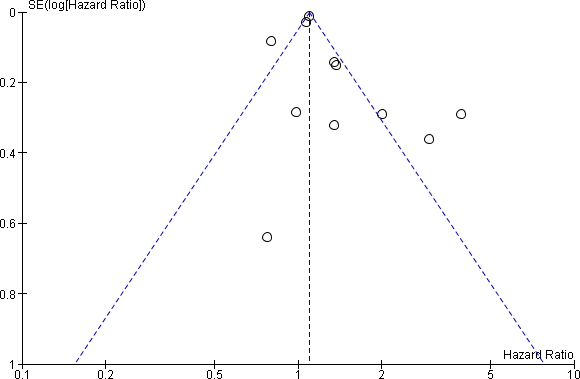 Forest plot of age and survival after sensitivity analysis: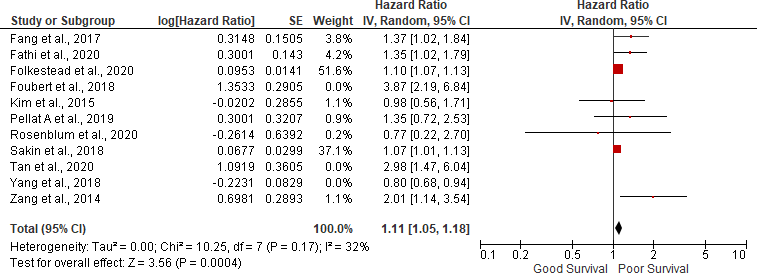 Grade 3Funnel plot for outlying studies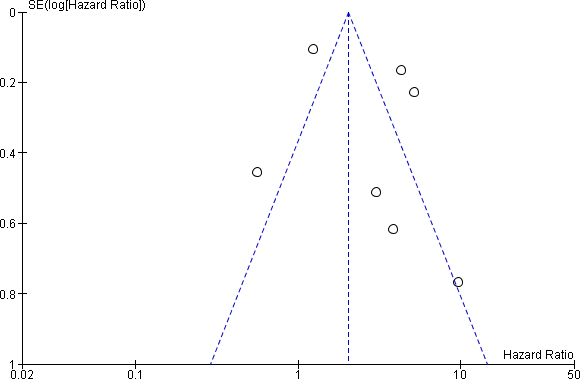 Forest plot of Grade and survival after sensitivity analysis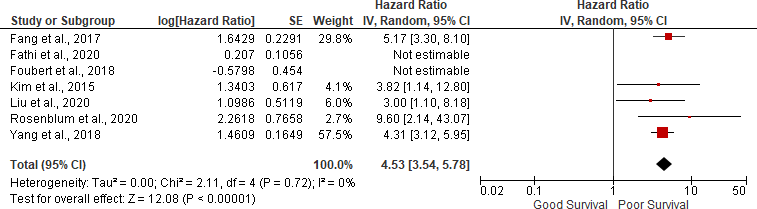 Lymph node positivity Funnel plot for outlying studies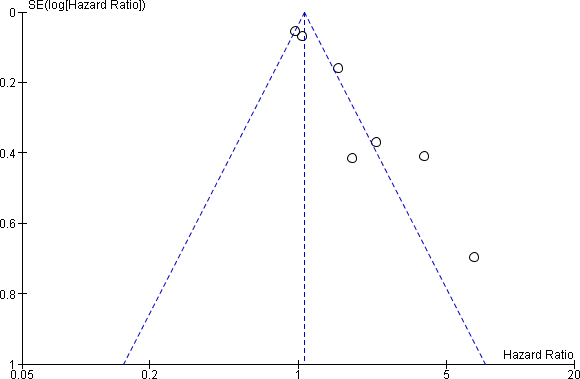 Forest plot of Lymph node positivity and survival after sensitivity analysis: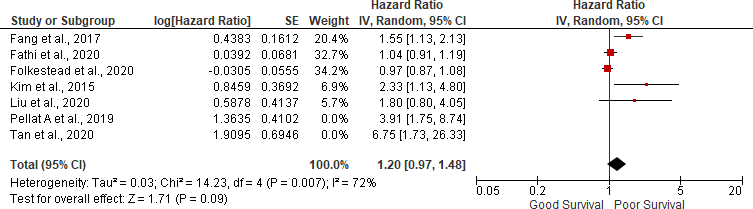 Ki-67 more than 5%Funnel plot for outlying studies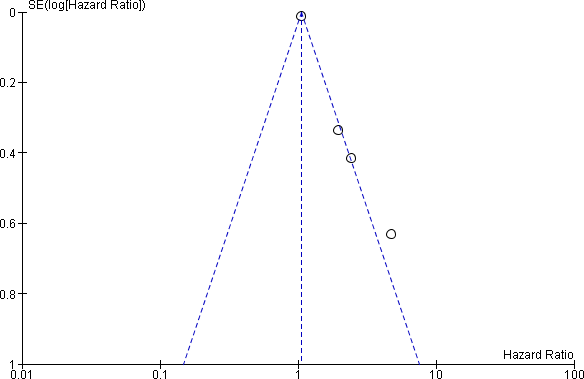 Forest plot of ki67 more than 5% and survival after sensitivity analysis: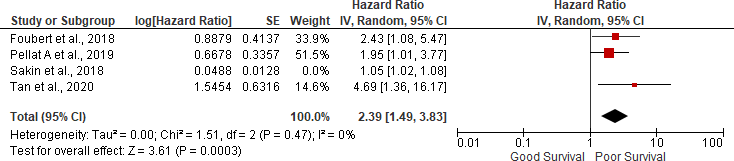 StudiesSelectionComparabilityOutcomeOverall Quality/ Overall risk of biasFolkestead et al., 2020+++++HighTan et al., 2020+++++ModerateLiu et al. 2020++++++++LowKim et al, 2015++++++++LowPtasnuka et al, 2019+++++++LowPellat A et al, 2019++++++ModerateYang et al., 2018++++++++LowFathi et al., 2020++++++HighCetinkaya et al.,2014++++++ModerateZang et al., 2014++++++++LowFang et al., 2017++++++++LowFoubert, 2018+++++HighSakin, 2018++++++ModerateRosenblum et al., 2020++++++++Low